Anmeldung der Eltern zur Teilnahme an Familienbildungsfreizeiten für Familien in besonderen Lebenssituationen im Rahmen von  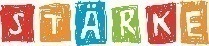 zum Verbleib beim Familienbildungsträger -Familienname:  	 		                                                                                     Straße: 				                                                                                     Postleitzahl, Ort: 			                                                                                     Telefon: 				                                                                                     Ich beabsichtige / Wir beabsichtigen an folgender Familienbildungsfreizeit teilzunehmen:Titel und Ort der Familienbildungsfreizeit:                                                                                                                                                                                                                            Die Familienbildungsfreizeit findet vom            bis            statt.Familienbildungsträger:		                                                                                      Adresse:				                                                                                     Wir nehmen mit       Elternteilen und       Kindern teil.Mit der Zuzahlung des Eigenbeitrags in Höhe von              bin ich / sind wir einverstanden.Situation der Familie (vom Familienbildungsträger oder von der Familie selbst auszufüllen; Mehrfachnennungen möglich):  Familien mit kranken oder behinderten Familienmitgliedern Familien mit psychisch erkrankten Familienmitgliedern riskante Mediennutzung/Mediensuchtprävention Stärkung der Elternkompetenz bei Entwicklungs- und Lernrückständen Verbesserung der Eltern-Kind-Bindung in belasteten Familien Andere (bitte benennen):                                                     __________________________________________________(Ort, Datum und Unterschrift der Antrag stellenden Person/en)